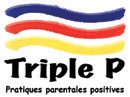 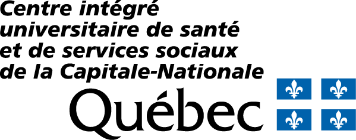 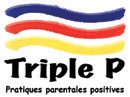 Mise à jour: 2022-09-13Conférence 1Conférence 2Conférence 3Organismes/Coordonnées/Modes d’inscriptions20 septembre 202218h30 à 20h304 octobre 202218h30 à 20h3018 octobre 202218h30 à 20h30Ressources familiales Côte-de-BeaupréMode : Présentiel – École Place-de-L’Éveil (Gymnase)10250, Ave. Royale, Sainte-Anne-de-Beaupré, Québec, G0A 3C0*Aucune inscription requise, vous présenter sur place le soir même2 novembre 202219h00 à 20h309 novembre 202219h00 à 20h3016 novembre 202219h00 à 20h30Garderie Les petits Mosquitos et Garderie Prématernelle Les Amis du LacMode : Présentiel – Garderie Prématernelle Les Amis du Lac910, boul. du Lac, Lac-Beauport, Québec, G2M 0C9Pour inscription : les.petits.mosquitos@gmail.com4 octobre 202218h15 à 19h4518 octobre 202218h15 à 19h451er Novembre 202218h15 à 19h45Centre de services scolaire Des Premières SeigneuriesMode : À VENIRLieu : À VENIRPour inscription : sedu.apprentissage@csdps.qc.ca27 septembre 202218h30 à 20h3025 octobre 202218h30 à 20h3029 novembre 202218h30 à 20h30La Maison de la Famille St-AmbroiseMode : PrésentielLieu : École de la Myriade1172, rue de l’Etna, Québec, G3K 0A2Pour inscription : Contacter Mme Mélanie Bernier au 418-847-1990 oupar courriel : mbernier@mamfsa.org9 novembre 202219h00 à 20h4523 novembre 202219h00 à 20h457 décembre 202219h00 à 20h45Centre de services scolaire de la Capitale et Vallée JeunesseMode : PrésentielLieu : École des Explorateurs (local 209) - 205 rue Désiré-Juneau Porte 1, Sainte-Catherine-de-la-Jacques-Cartier, Québec, G3N 3A1Pour inscription : triplep.se@cscapitale.ca20 septembre 202219h00 à 20h304 octobre 202219h00 à 20h3018 octobre 202219h00 à 20h30Centre de services scolaire de la CapitaleMode : PrésentielLieu : École Sans-Frontière, 360, Av. Bélanger, Québec, G1M 1W1Pour inscription : triplep.se@cscapitale.ca26 octobre 202219h00 à 20h309 novembre 202219h00 à 20h3023 novembre 202219h00 à 20h30Centre de services scolaire de la CapitaleMode : PrésentielLieu : École Stadacona, 1455, Avenue François 1er, Québec, G1L 4L3Pour inscription : triplep.se@cscapitale.caÀ VENIR À VENIRÀ VENIRCentre Multi-Ethnique de QuébecMode : À VENIRLieu : À VENIR*Aucune inscription requise, vous présenter sur place le soir même27 octobre 202219h00 à 20h4510 novembre 202219h00 à 20h4524 novembre 202219h00 à 20h45Centre de ressources des familles militaires ValcartierMode : À VENIRLieu : À VENIRPour inscription : https://forms.office.com/r/YZK2FEtjmL  OU par téléphone au 418-844-606027 octobre 202219h00 à 20h3010 novembre 202219h00 à 20h3024 novembre 202219h00 à 20h30CPE Patro Bouts d’choux et CPE Passe-PartoutMode : PrésentielLieu : Patro de Charlesbourg – Salle Charles Rousseau7700 3e Av. Est, Québec, QC G1H 7J2Pour Inscription : mjtremblay@cpepassepartout.com